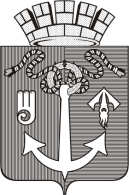 П Р И К А Зот  23.04.2024                                                                                               № 20по основной деятельностио перечне главных администраторов источников финансирования дефицита бюджета города Воткинска            В соответствии с пунктом 3.2 статьи 160.1, пунктом 4 статьи 160.2 Бюджетного кодекса Российской Федерации, постановлением Администрации города Воткинска от 26.12.2023 №1619 «Об утверждении перечней главных администраторов доходов и источников финансирования дефицита бюджета города Воткинска на 2024 год и на плановый период 2025 и 2026 годов», Положением «Об Управлении финансов Администрации города Воткинска»ПРИКАЗЫВАЮ:1. Дополнить перечень главных администраторов источников финансирования дефицита бюджета города Воткинска на 2024 год и на плановый период 2025 и 2026 годов, утвержденный постановлением Администрации города Воткинска от 26.12.2023 №1619 (с изменениями, внесенными приказами Управления финансов Администрации города Воткинска от 02.02.2024 № 8, от 10.04.2024 № 14, от 19.04.2024 № 19):2.  Контроль за исполнением данного приказа возложить на начальника отдела сводного бюджетного планирования.Начальник  Управления                                                                  Н.Г. Корпачева     Код бюджетной классификацииКод бюджетной классификацииНаименование кода вида (подвида) источников финансирования дефицита бюджета 
главного  
администратора источников финансирования бюджетавида (подвида) источников финансирования дефицита бюджетаНаименование кода вида (подвида) источников финансирования дефицита бюджета 
Управление финансов  Администрации города  ВоткинскаУправление финансов  Администрации города  ВоткинскаУправление финансов  Администрации города  Воткинска94301 03 01 00 04 5200 710Привлечение кредитов из других бюджетов бюджетной системы Российской Федерации бюджетами городских округов в валюте Российской Федерации (бюджетные кредиты на пополнение остатка средств на едином счете бюджета)94301 03 01 00 04 5200 810Погашение бюджетами городских округов кредитов из других бюджетов бюджетной системы Российской Федерации в валюте Российской Федерации (бюджетные кредиты на пополнение остатка средств на едином счете бюджета)